Государственное бюджетное профессиональное образовательное учреждение Республики Саха (Якутия) «ЯКУТСКОЕ ХУДОЖЕСТВЕННОЕ УЧИЛИЩЕ (КОЛЛЕДЖ) ИМ. П.П. РОМАНОВА»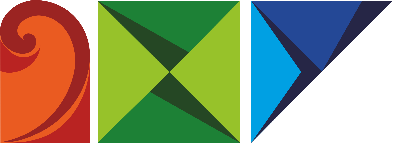 ПОЛОЖЕНИЕРеспубликанской научно-практической конференции «Экология души: актуальные проблемы изобразительного искусства и образования» к 100-летию ЯАССР и 120-летию П.П. РомановаДата проведения: 28 апреля 2022 года, 10ч.00м.Место проведения: Выставочный зал Государственного музейного художественного комплекса «Национальный художественный музей Республики Саха (Якутия)».Организаторы: Государственное бюджетное профессиональное образовательное учреждение Республики Саха (Якутия) «Якутское художественное училище (колледж) им. П.П. Романова», при поддержке Государственного музейного художественного комплекса «Национальный художественный музей Республики Саха (Якутия)».Участники: Педагоги и обучающиеся средних общеобразовательных школ, ДШИ и ДХШ, преподаватели и студенты ССУЗов и ВУЗов, специалисты сферы культуры и искусства.Цели и задачи:− воспитание и обучение молодого поколения, приобщение к материальной и духовной культуре; − обмен передовым опытом в педагогической и творческой деятельности;− стимулирование творческого потенциала детей, молодежи и специалистов;− мотивация подрастающего поколения к научно-исследовательской работе в области изобразительного искусства.Условия участия:Участники научно-практической конференции предоставляют заявку (образец прилагается) в электронном виде до 26 апреля 2022 года на почту yakhu.romanova@bk.ru.Направления докладов:− Жизнь и деятельность художника-живописца Петра Петровича Романова;− Выдающиеся художники и педагоги ЯАССР;− Перспективы развития проекта «Рисуем все»;− Современные информационные технологии и межпредметные связи в художественном образовании;− Актуальные проблемы изобразительного искусства и образования;− Сохранение и развитие материального и духовного наследия народа Саха.Оформление доклада и выступления: Объем – до 5 стр. формат А4, 14 шрифт, Times New Roman, интервал 1,5; продолжительность выступления – 7-10 минут; демонстрация презентации в формате pptx. Возрастная категория:− 1 группа: обучающиеся школ, ДШИ и ДХШ;− 2 группа: студенты ССУЗов и ВУЗов;− 3 группа: учителя, преподаватели и специалисты.Конференция проводится в очно-заочном формате 28 апреля 2022 года с 10:00.Модератор конференции: Федорова Мария Афанасьевна к.т. 89142312880.Работа жюри: Состав жюри Республиканской научно-практической конференции «Экология души: актуальные проблемы изобразительного искусства и образования» формируется из числа профессиональных художников, преподавателей ЯХУ(К) им. П.П. Романова и ведущих специалистов в области культуры и искусства. Критерии оценивания:Соответствуют с обязательным условием участия в докладе. раскрытие темы доклада по направлениям;качество и актуальность исследования;практическая значимость работы;степень новизны;владение техникой выступления.Максимальная оценка по каждому критерию – 5 баллов. Решением жюри принимается большинством голосов и оформляется протоколом. В спорных ситуациях слово председателя комиссии является решающим, решение комиссии не оспаривается. Подведение итогов и награждение победителей: Всем участникам конференции выдаются сертификаты. Победители по направлениям докладов будут награждены Дипломами по возрастным категориям, руководителям победителей вручаются Благодарственные письма. Адрес Оргкомитета677027, Республика Саха (Якутия), г. Якутск, ул. Горького,65.ГБПОУ РС(Я) «Якутское художественное училище (колледж) им. П.П. Романова» Телефон: 8 (4112) 42-82-14Электронный адрес: yakhu.romanova@bk.ruОфициальный сайт: https://art-college.saha.muzkult.ru Справки по телефону: 89627309862 (Москарова Л.К.).Приложение №1ЗАЯВКАна участие в Республиканской научно-практической конференции «Экология души: актуальные проблемы изобразительного искусства и образования» к 100-летию ЯАССР и 120-летию П.П. Романова28 апреля 2022 г.1. Фамилия, имя, отчество участника (полностью).2. Название организации и адрес.3. Должность (для специалистов) / специальность, курс (для студентов) / класс (для обучающихся школ).4. ФИО и должность руководителя.5. Телефон участника, e-mail.7. Название направления доклада _____________________________.8. Тема доклада _______________________________.9. Форма участия (очная / заочная)10. Наличие презентации (да / нет)